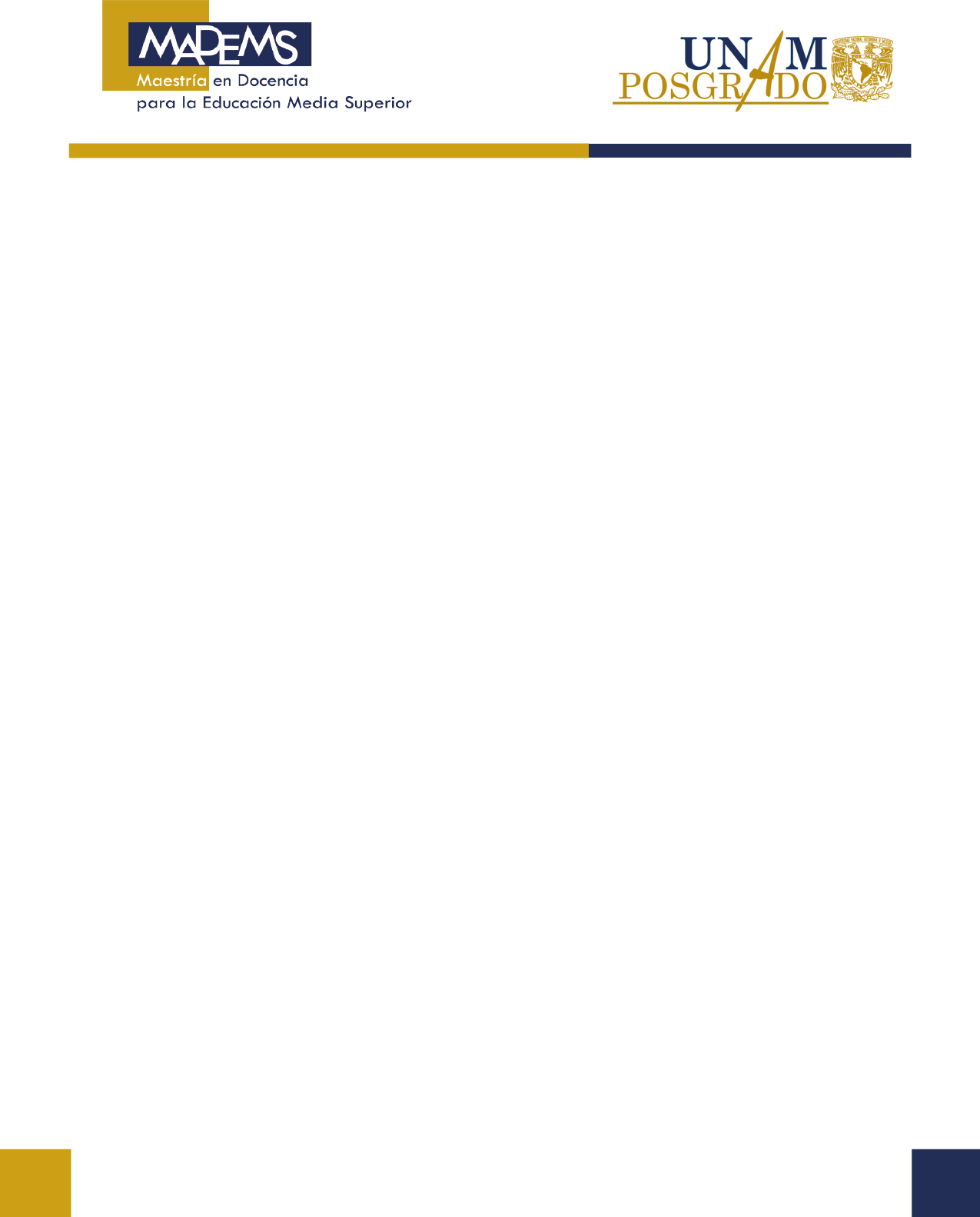 Registro de Integrantes de juradoInstrucciones:Verifica que los integrantes del jurado propuesto estén inscritos en el padrón de MADEMS y no excedan los 5 registros:https://madems.posgrado.unam.mx/docentes/tutores.htmlSi alguna (o) de las académicas (os) no está registrada (o) y deseas incluirla (o), deberás comunicarte con tu responsable de docencia para revisar su inscripción de acuerdo con la normativa. El jurado deberá estar formado por cinco miembros con base en la siguiente estructura:Tutora (or) principalIntegrante del Comité tutorialIntegrante del Comité tutorialSuplenteSuplenteSe deberá incluir una académica (o) de las líneas de formación psicopedagógica y socio-ético-educativa.Si tu campo de conocimiento se ofrece en más de una entidad académica de MADEMS, se deberá incluir un tutor de adscripción diferente a la de tu entidad.Documentos para solicitar el registro de jurado:Solicitud de registro de jurado (hoja 3)Carta de término de trabajo de graduación, firmada por el tutor (a) principal, en formato libre y dirigida al Coordinador del Programa.2 constancias de su participación en los coloquios de MADEMS.CVU de CONACyT actualizado.Carta de aceptación del artículo científico publicado (hoja 2)El formato deberá ser llenado en computadora y entregado físicamente en las oficinas de la Coordinación de MADEMS, o por correo electrónico, en archivo WORD y en PDF.En caso de modalidad de titulación por Artículo Científico Publicado, es importante considerar lo siguiente:Para la solicitud de sínodo bajo la modalidad de titulación por artículo científico, deberás presentar al Comité Académico el artículo publicado indicando la referencia completa y el DOI asignado. Además, se deben cumplir los siguientes requisitos:El estudiante debe ser el autor principal.La revista debe ser especializada en el campo, por ende, debe tener consejo editorial y en sus políticas la evaluación doble ciego por pares.No se aceptarán artículos de difusión.Por otro lado, si el artículo no está publicado, pero ya ha sido aceptado, el alumno deberá presentar lo siguiente:Carta membretada de la revista en donde se indique claramente: la fecha de recepción, el número de páginas, el proceso de arbitraje por pares a ciegas, la aceptación tácita del artículo, así como la fecha probable de su publicación. El artículo completo.Los dictámenes con el debido tratamiento para que mantengan el anonimato de los dictaminadores, así como la carta de respuesta del autor sobre los cambios que se realizaron al documento.Si no cumple con alguno de estos requisitos no será posible dar paso al trámite. Todo lo que no esté previsto en este acuerdo lo revisará el comité académico.Registro de Integrantes de juradoDatos de la alumna (o):Datos del juradoGrado y nombre completo:Grado y nombre completo:Grado y nombre completo:Grado y nombre completo:Grado y nombre completo:Identificación de la línea de formación en la que impacta el trabajoFecha:Nombre completo:Entidad de adscripción:No. de cuenta:Teléfono (s):Generación:Correo electrónico:Campo de conocimiento:Tutora (or) principal:Modalidad del trabajo de grado:Título del trabajo de grado:		Disciplina:Entidad de adscripción:		Disciplina:Entidad de adscripción:		Disciplina:Entidad de adscripción:		Disciplina:Entidad de adscripción:		Disciplina:Entidad de adscripción:Socio–ética–educativaPsicopedagógicaDisciplinariaNombre y firmaAlumna (o)Nombre y firma Tutora (or) principalNombre y firmaResponsable de docencia